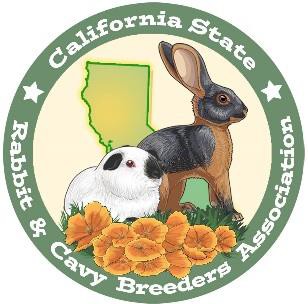 2024 Youth Achievement Contest PurposeTo acknowledge outstanding achievement and leadership by California State Rabbit & Cavy Breeders Association youth members in the rabbit and/or cavy industry, as measured by activities in organizations and associations, performance on the show table, and achievements in breeding and raising animals.RulesApplicant must be a current member of the California State Rabbit & Cavy Breeders Association. Membership may be“pending” at the time that the application is submitted, but must be obtained prior to convention. All applicants will be verified for current membership.Attendance at the California State Rabbit & Cavy Breeders Association Youth Contests is not necessary.Application must be made using the form provided by the California State Rabbit & Cavy Breeders Association Youth Committee. These forms are available from the California State Rabbit & Cavy Breeders Association Youth Committee and the website.Applications will be judged by age. The age divisions are as follows: Juniors (9-11 years of age), Intermediate (12-14 years of age), and Senior (15-18 years of age). Age is determined by the contestant’s age the day of the competition.Applications are to be composed and completed by the contestant.Up to six (6) pages, printed on one side only, of information may be submitted by the applicant. Include information needed to complete the answers. Visual aids may be included within this page limitation.Please have ONLY division and the page number on the top of each page.Winners will be announced at an awards presentation following the shows and competitions on Saturday.Send your original application directions page and one copy of your answers if mailing in.Applications must be received by midnight on Friday, February 2, 2024. You can submit the application on the 2024 Cal State Online Entry Portal. If you cannot email it, then you may mail it to:	Mail applications to:	Tacy Currey ~ P.O. Box 582 ~ Dixon, Ca 95620Scoring Rubric:	Achievement	60 pointsLeadership	50 pointsGoals and Plans for the Future	40 pointsClarity and Thoroughness of Answers	30 pointsNeatness and Appearance of Application	20 pointsTotal Possible Score	200 pointsApplications that do not follow the rules listed above will be assessed a penalty of 10 points per infraction, with the exception of late applications which will be assessed a penalty of 30 points for up to one week late and disqualification for later than one week.2024 Youth AchievementApplication and Direction FormCal State No. NameStreet AddressDate of BirthAge(On the day of competition.)City/State/Zip CodePhone No.EmailI HAVE READ THE ACCOMPANYING RULES FOR THIS CONTEST AND AGREE TO ABIDE BY THEM.Applicant’s Signature	Type your name if emailingSelect One:	Junior (9-11 years of age)Intermediate(12-14 years of age)Senior (15-18 years of age)DirectionsQuestions should be answered in age appropriate narratives. No more than six (6) pages in addition to this page are allowed. Use 10-12 point reader friendly fonts. Please have your only division, and the page number on the top of each page. Applications must be received by midnight on Friday, February 2, 2024. On the 2024 Cal State Online Entry Portal If you cannot email it, then you may mail applications to:	Tacy Currey ~ P.O. Box 582 ~ Dixon, Ca 95620When did you join the ARBA and how many consecutive years have you belonged? Explain any lapses in membership. List the rabbit or cavy organizations that you are currently a member of (use full names), and any office or committee positions that you hold within those organizations. List any rabbit or cavy activities that you have participated in since January 1, 2022. How are you involved in rabbit or cavy organizations that you are not a member of? Give 2-3 examples where you've personally helped another exhibitor at a show or rabbit/cavy event. Describe the circumstance and what you learned in the process. Describe any rabbit or cavy activities, educational displays and/or presentations that you have developed to make others aware of your project(s). Explain how you have helped others learn new skills and increased their knowledge of this hobby. Make a table or a list of any awards you have won individually or as a member of a group since January 1, 2022. (1st place Breed ID, Washington Co., Missouri Rabbit Prince, etc.) Choose 2 or 3 of the most important award(s) you have won individually or as a member of a group within your project. Explain why those awards are important to you. Make a table or a list of your animal wins since January 1, 2022. Choose 2 or 3 of the most important award(s) you have won with your animals. Explain why those awards are important to you. What goals have you set for yourself with regards to your rabbit or cavy project? What goals have you achieved to this point in your project? What goals are you struggling to achieve and why? Do you plan to change anything within your project to achieve those goals? **If you cannot type in this document or don’t have access to a scanner, then please type the required info into a new document and copy/paste the questions as well. Failure to include this information will result in a 10 point penalty.Questions or concerns? Contact Tacy Currey  tacy@curreyranch.com  or text 707-678-5958